PREMA CHARITABLE TRUST
REGD NO:718/2014
Regd House:17-4-457/1 THILAKNAGAR GODAVARIKHANI-505209.
E.MAIL ID:premacharitabletrust5@gmail.com Cell No:91-9494354773,8341950758.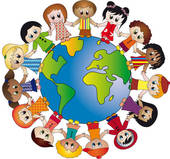 MEMBERSHIP FORM I wish to become a member of Prema Charitable Trust and enclose herewithRs…………………………. (Onwards:……………………………………………………………………….
…………………………………………………………………………) by Cash/Cheque/D.D./Neft.
                                                                                     …………………………………………..
                                                                                          (Signature of Applicant)
                                                                                                                                                                                                                                                                                                            
Name:…………………………………………………………………Male/female……………

Date of Birth:……………………………S/o,D/o,W/o:……………………………….Nick Name……………………..

Educational Qualification:…………………………Marital status………………Blood group……………………

Occupational Particulars:………………………………………………………………..Nationality:……………………

Membership in other Organization/s:……………………………………………………………………………………

Resident Address:………………………………………………………………………………………………………………….

………………………………………………………………………………………………………………………………………………

Tel:..........................................................Mobile No:……………………………………………………………

Office Address:………………………………………………………………………………………………………………………

………………………………………………………………………………………………………………………………………………

Email id:………………………………………………………face book id:…………………………………………………….                                                                                                                                                                  P.T.O
Sponsor’s Name & Address:…………………………………………………………………………………………………..

………………………………………………………………………………………………………………………………………………Bank Name:………………………………………Branch:………………………………………………………………………..

A/C No:…………………………………………….IFSC CODE:……………………………………………………………………

Bank Branch code:…………………………….Branch Address:……………………………………………………………
Signature of Sponsor:……………………………………………Application Date:…………………………………………………                                                                                                                                      Approved by                                                                                                                            President/Gen.Sec..Please make where you would like to receive the correspondence. 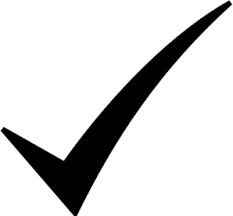 ..................................................................................................................................................
:Office Use:(any remarks)………………………………………………………………………………………………………………………………………………………………………………………………………………………………………………………………………………………………………………………………………………………………………………………………………………………………………………………………………………………………………………………………………………………………………………………………………………………………………………………………………………






 
                                                                                                                                                 
